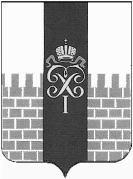 МЕСТНАЯ АДМИНИСТРАЦИЯ МУНИЦИПАЛЬНОГО ОБРАЗОВАНИЯ ГОРОД ПЕТЕРГОФ_____________________________________________________________________________ПОСТАНОВЛЕНИЕ  «  28  »  cентября   2023 г.	                                                               № _95_____    Об утверждении плана мероприятий, направленных на решение вопроса местного значения по непрограммным расходам местного бюджета муниципального образования город Петергоф «Проведение в установленном порядке минимально необходимых мероприятий по обеспечению доступности городской среды для маломобильных групп населения на внутриквартальных территориях муниципального образования» на 2023 год В соответствии с Бюджетным кодексом Российской Федерации, Положением о бюджетном процессе в муниципальном образовании город Петергоф, Постановлением местной администрации муниципального образования город Петергоф № 150 от 26.09.2013 «Об утверждении Положения о порядке разработки, реализации и оценки эффективности муниципальных программ и о Порядке разработки и реализации ведомственных целевых программ и планов по непрограммным расходам местного бюджета муниципального образования город Петергоф» местная администрация муниципального образования город Петергоф   П О С Т А Н О В Л Я Е Т:Утвердить план мероприятий, направленных на решение вопроса местного значения по непрограммным расходам местного бюджета муниципального образования город Петергоф «Проведение в установленном порядке минимально необходимых мероприятий по обеспечению доступности городской среды для маломобильных групп населения на внутриквартальных территориях муниципального образования» на 2023 год (далее Постановление) согласно приложению, к настоящему Постановлению.Постановление вступает в силу с даты официального опубликования.Контроль за исполнением настоящего постановления оставляю за собой.Глава местной администрациимуниципального образования город Петергоф                                                      Т.С.Егорова                                                                                                                              Приложение  к Постановлению МА МО город Петергоф  от  ________№____ПЛАНмероприятий, направленных на решение вопроса местного значения по непрограммным расходам местного бюджета муниципального образования город Петергоф«Проведение в установленном порядке минимально необходимых мероприятий по обеспечению доступности городской среды для маломобильных групп населения на внутриквартальных территориях муниципального образования» на 2023 годНеобходимый объем финансирования программы, в том числе по годам реализации:Вед. специалист  ОГХ МА МО г. Петергоф                                 Кеттуева Н.В.  Приложениек плану мероприятий, направленных на решение вопроса местного значения  по непрограммным расходам местного бюджета муниципального образования город Петергоф  «Проведение в установленном порядке минимально необходимых мероприятий по обеспечению доступности городской среды для маломобильных групп населения на внутриквартальных территорияхРасчет стоимости                                                                                                                                                   на оказание  услуг по нанесению разметки в рамках оборудования специализированной автостоянки для личного автотранспорта лиц, относящихся к маломобильным группам населения на внутриквартальных территориях муниципального образованияВед. специалист  ОГХ МА МО г. Петергоф                                          Кеттуева Н.В.  Утверждаю                                                                                                                                  Глава местной администрации                                                                                                               МО г.Петергоф                        _____________Т.С.Егорова№п/пНаименование мероприятияЕд.изм.усл.Ожидаемые конечные результаты, в том числе  по годам реализации№п/пНаименование мероприятияЕд.изм.усл.2023г1Нанесение разметки в рамках оборудования специализированной автостоянки для личного автотранспорта лиц, относящихся к маломобильным группам населения на внутриквартальных территориях муниципального образования  139,0№п/пНаименование мероприятияНеобходимый объём финансирования(тыс.руб.), в том числе по годам реализацииНеобходимый объём финансирования(тыс.руб.), в том числе по годам реализацииНеобходимый объём финансирования(тыс.руб.), в том числе по годам реализации2023 год2024 год2025 год1Нанесение разметки в рамках оборудования специализированной автостоянки для личного автотранспорта лиц, относящихся к маломобильным группам населения на внутриквартальных территориях муниципального образования  138,00240,00250,00Наименование работЕд.изм.Кол-воСтоимость, руб.Нанесение разметки в рамках оборудования специализированной автостоянки для личного автотранспорта лиц, относящихся к маломобильным группам населения на внутриквартальной территории услуга9139000,00